危难之中显伸手的爱心司机唐圣，含山县仙踪镇富民社区居民。2016年2月1日上午9:30分左后，他骑着三轮车在路过仙姚路前卫村塘院自然村时，突然发现一辆黑色轿车正在路边的水塘中逐渐下沉。时间就是生命！唐圣停车后，在附近村民家找到木工锤立即跳入冰冷刺骨的水塘里，砸开车窗将车里的人拼命往外拽，很快车内3人被拉了出来。虽然手被刮破了，身体受凉了，但唐圣说，下次遇到这样情况，还是会义无反顾地救人。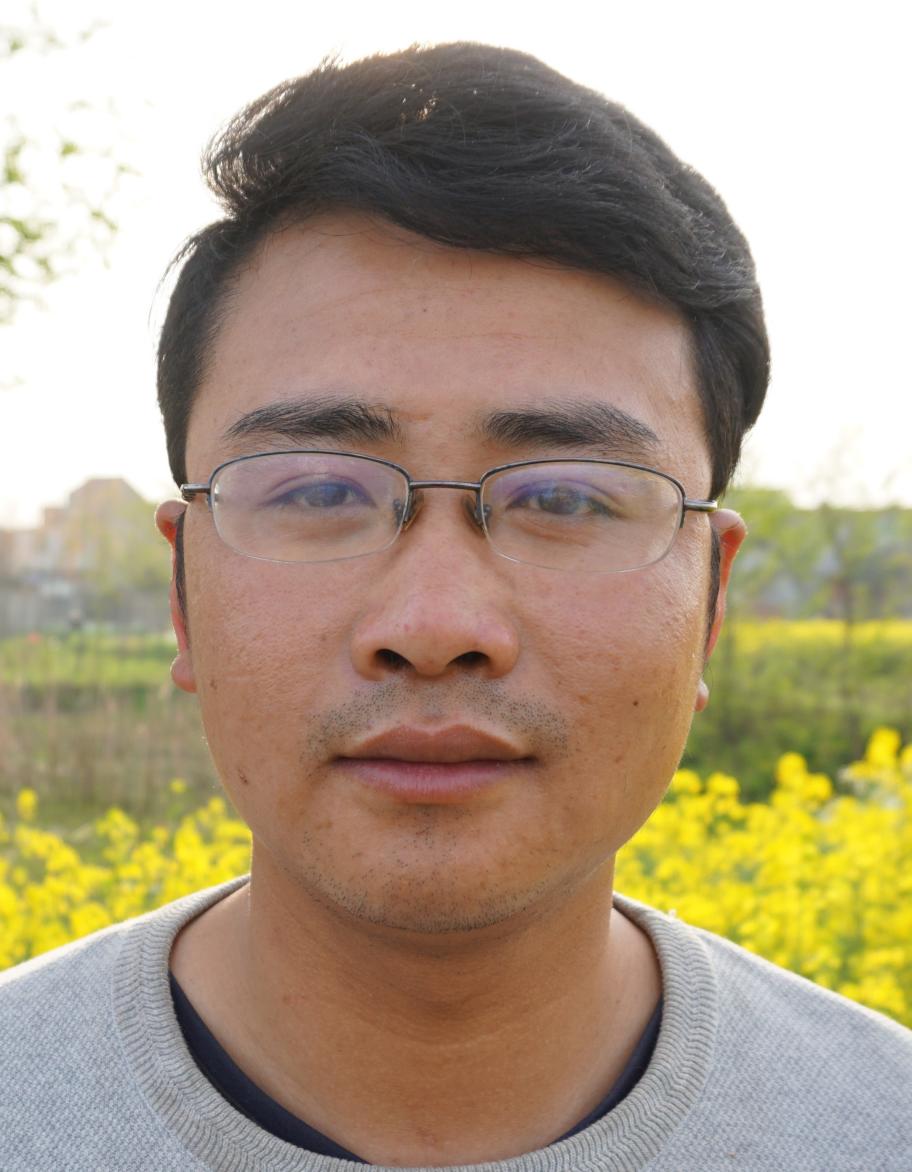 